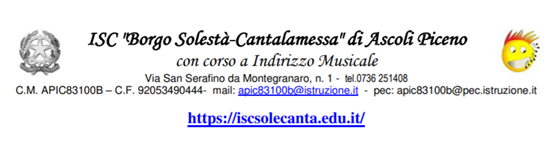 DOMANDA DI CONFERMA DELL’ISCRIZIONE       SCUOLA DELL’INFANZIAANNO SCOLASTICO 2024/25Al Dirigente Scolastico_l_ sottoscritt_ ______________________________________ in qualità di   □Padre /□Madre/ □Tutore CHIEDE□ CONFERMA ISCRIZIONE dell’alunn__  _______________________________________________                                                                  (cognome e nome)                         □maschio         □femminaCod. Fisc. alunno/a ___________________________________________ per l’anno scolastico 2024/25 al □2^ anno            □3^ anno della Scuola dell’Infanzia:□Plesso “Collodi” – AP    □Plesso “Latini” – Mozzano     □Plesso “Ciotti” – VenagrandeSi ricorda che l’iscrizione al servizio MENSA e /SCUOLABUS deve essere effettuata ogni anno presso gli uffici della Pubblica Istruzione del Comune di Ascoli., Polo Sant’Agostino – C.so Mazzini, 90 tel 0736/298672 – 0736/248673EVENTUALI VARIAZIONI DA COMUNICARE IN SEGRETERIA:(cambio residenza, numeri telefonici, INDIRIZZE MAIL, variazioni di stato di famiglia, altro) DICHIARA, sotto la propria responsabilità, di aver consegnato presso la segreteria scolastica di Codesto Istituto:copia libretto vaccinale attestante l’avvenuta vaccinazione;certificato medico di esonero attestante l’avvenuta immunizzazione naturale;certificato medico attestante omissione o differimento motivato da particolari condizioni cliniche;copia della richiesta di vaccinazione all’azienda sanitaria locale territorialmente competente, da effettuarsi entro la fine dell’anno scolastico in corso.Si informa che, come previsto dall’art. 3 bis della L. 73 del 2007, il Dirigente Scolastico è tenuto a richiedere la documentazione comprovante l’effettuazione delle vaccinazioni obbligatorie e inviare gli elenchi degli iscritti alla ASL, che li restituirà con l'indicazione dei soggetti non in regola con gli obblighi vaccinali e che non ricadono nelle condizioni di esonero, omissione o differimento delle vaccinazioni.I D.S. trasmetteranno la documentazione pervenuta, ovvero ne comunicheranno l'eventuale mancato deposito, all’azienda sanitaria locale, che provvederà agli adempimenti di competenza.Per le scuole dell'infanzia, la mancata presentazione nei termini previsti della idonea documentazione riguardante i minori non in regola con gli obblighi vaccinali, comporta la decadenza dall'iscrizione.Data _____________________Firma del Genitore ________________________________Firma del Genitore ________________________________ (firma congiunta se i genitori sono divorziati o separati)CONSENSO FACOLTATIVOCon la presente i sottoscritti _______________________________________________________________  genitori dell’alunno/a_____________________________________________________________________iscritto alla sezione _________________   Plesso_______________________________________dichiarano di aver preso visione dell’informativa sul trattamento dei dati personali applicata dall’Istituto Scolastico (disponibile sul sito web dell’Istituto https://manager.gdpr-pa.it/gdpr/ISCborgosolesta/italiano) redatta secondo l’art. 13 del Regolamento Europeo 2016/679 e Autorizzano (Consenso)Si fa presente che il consenso può essere revocato in qualsiasi momento, inviando la richiesta al Dirigente Scolastico (Titolare del Trattamento).                                                                                                           Firma genitoriData_________________                                                                                              _______________________________                                                                                              _______________________________N.B.: Nel caso di apposizione della firma da parte di un solo genitore spuntare la seguente dichiarazione:□ Alla luce delle disposizioni del Codice Civile in materia di filiazione, la richiesta di iscrizione, rientrando nella responsabilità genitoriale, deve essere sempre condivisa dai genitori. Qualora la domanda sia firmata da un solo genitore, si intende che la scelta dell’istituzione scolastica sia stata condivisa.Il sottoscritto, presa visione dell’informativa resa dalla scuola ai sensi dell’articolo 13  del Regolamento (UE) 2016/679 del Parlamento europeo e del Consiglio del 27 aprile 2016 relativo alla protezione delle persone fisiche con riguardo al trattamento dei dati personali, nonché alla libera circolazione di tali dati, dichiara di essere consapevole che la scuola presso la quale il bambino risulta iscritto può utilizzare i dati contenuti nella presente autocertificazione esclusivamente nell’ambito e per i fini istituzionali propri della Pubblica Amministrazione (decreto legislativo 30.6.2003, n. 196 e successive modificazioni, Regolamento (UE) 2016/679).Data      			 Presa visione *                          __________________	____________________________________________________________________	__________________________________________________* Alla luce delle disposizioni del Codice civile in materia di filiazione, la richiesta di iscrizione, rientrando nella responsabilità genitoriale, deve essere sempre condivisa dai genitori. Qualora la domanda sia firmata da un solo genitore, si intende che la scelta dell’istituzione scolastica sia stata condivisa.                                                                                                                   FIRMA ________________________la comunicazione dei dati diversi da quelli particolari (sensibili) dell’alunno/a e se necessario dei/del genitori/e, ad enti pubblici o privati al fine di far partecipare il/la proprio/a figlio/a alle attività scolastiche ed extra scolastiche (es. viaggi, uscite didattiche, stipula assicurazioni, ecc).SI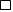 NOla comunicazione dei dati particolari (sensibili) dell’alunno/a, ad enti pubblici o privati al fine di far partecipare il/la proprio/a figlio/a alle attività scolastiche ed extra scolastiche (es. allergie, intolleranze alimentari, problemi fisici, per viaggi, uscite didattiche, stipula assicurazioni, ecc).SINOAlla realizzazione e pubblicazione sul sito Web dell’Istituto, sul giornale scolastico o altre testate giornalistiche locali e nazionali, su poster o manifesti dell'istituto, su canali social dell’Istituto, di foto/video/audio contenenti l’immagine o la voce del proprio figlio/a, oppure di disegni o elaborati prodotti dallo/a stesso/a, con il solo fine di promuovere le attività svolte dall’Istituto Scolastico SINO